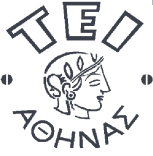 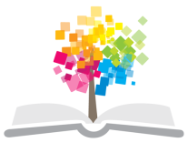 ΔΕΟΝΤΟΛΟΓΙΑ ΕΠΑΓΓΕΛΜΑΤΟΣ ΚΑΙ ΒΙΟΗΘΙΚΗ Ενότητα 11: Μεταμοσχεύσεις οργάνων                                              Αντώνιος ΜανιάτηςΤμήμα Ραδιολογίας - ΑκτινολογίαςΜεταμόσχευση είναι η διαδικασία μέσω της οποίας επιχειρείται η αντικατάσταση ορισμένων λειτουργιών του ανθρώπινου σώματος με τη μεταφορά ενός οργάνου από ένα δότη σε ένα λήπτη. Αυτός είναι ο ορισμός που δίνεται στον ισχύοντα  Ν. 3984/2011 «Δωρεά και μεταμόσχευση οργάνων και άλλες διατάξεις». Η μεταμόσχευση συνιστά μία ακριβή θεραπευτική μέθοδο, που πραγματοποιείται σε μικρό αριθμό ασθενών, ιδίως λόγω έλλειψης μοσχευμάτων, επειδή αυτή η πρακτική προσκρούει σε βαθύτερες πολιτιστικές και θρησκευτικές παραδόσεις σε σχέση με την τμηματοποίηση του σώματος και αντίστοιχα την ταφή ή την αποτέφρωση των νεκρών. Για αυτό το λόγο, άλλωστε, ασκούνται δημόσιες πολιτικές από τα κράτη για να γίνουν δωρητές ιστών και οργάνων ακόμη και ζώντες άνθρωποι και επινοούνται μέτρα κοινωνικής πολιτικής που θεμελιώνονται στο κοινωνικό δικαίωμα στην υγεία. Επίσης, καταγράφονται πιέσεις και χρηματικά ανταλλάγματα σε ευάλωτα πρόσωπα χωρών του Τρίτου Κόσμου ή του αναπτυσσόμενου, για φθηνή εξαγορά των οργάνων τους, κυρίως νεφρών, προς το δυτικό κόσμο. Πρόκειται για παράνομη εκμετάλλευση ανηλίκων και ενηλίκων, το trafic οργάνων, όπως είναι το παράδειγμα Τούρκων αγροτών ή παιδιών από τη Βραζιλία. Συνεπώς, προκύπτουν σημαντικά διλήμματα βιοηθικής που τίθενται σε πολλά επίπεδα σχετικά με συγκρούσεις και σταθμίσεις αξιών.    Με τις διατάξεις των κεφαλαίων Α’ έως ΣΤ’ του προαναφερθέντος νόμου ρυθμίζονται οι γενικές αρχές και οι προϋποθέσεις αφαίρεσης οργάνων από ζώντες και θανόντες ανθρώπους με σκοπό τη μεταμόσχευση στο ανθρώπινο σώμα. Ενσωματώνεται στην ελληνική νομοθεσία η Οδηγία 2010/53/ΕΕ σχετικά με τα πρότυπα ποιότητας και ασφάλειας των οργάνων αυτών και θεσπίζονται μέτρα για την υλοποίησή της. Ενισχύεται το πλαίσιο των ποινικών διατάξεων για την καταπολέμηση του εμπορίου οργάνων. Η αφαίρεση οργάνων από ζώντα ή θανόντα δότη με σκοπό τη μεταμόσχευση πραγματοποιείται μόνο για θεραπευτικούς σκοπούς. Ειδικά η αφαίρεση από ζώντα δότη με σκοπό μεταμόσχευσης προβλέπεται ύστερα από σχετική ενημέρωσή του, ως επικουρική τεχνική. Επιτρέπεται εφόσον δεν διατίθενται όργανα από θανόντα πρόσωπα, μέχρι τη στιγμή της αφαίρεσης του οργάνου δεν υφίσταται εναλλακτική θεραπευτική μέθοδος ανάλογης αποτελεσματικότητας και η μεταμόσχευση δεν συνεπάγεται προφανή, σοβαρό κίνδυνο για τη ζωή ή την υγεία του δότη.   Ειδικότερα, ήδη για την προϊσχύσασα νομοθεσία επισημαινόταν στη θεωρία ότι η μεταμόσχευση από ζωντανό δότη θεμελιώνεται στις αρχές της αλληλεγγύης και της δωρεάς ιστών και οργάνων και η νομική της ρύθμιση συνδέεται από άποψη δημόσιας πολιτικής με την έλλειψη μοσχευμάτων από νεκρούς δότες. Η δωρεά ανθρώπινων οργάνων από νεκρούς και ζώντες δότες γίνεται εθελοντικά και χωρίς αμοιβή. Για να εξασφαλιστεί ότι η προμήθεια οργάνων πραγματοποιείται σε μη κερδοσκοπική βάση απαγορεύεται η λήψη οποιουδήποτε οικονομικού ανταλλάγματος από το δότη, πριν ή μετά την αφαίρεση του οργάνου, η χορήγηση οικονομικού ανταλλάγματος από το δότη, πριν ή μετά την αφαίρεση του οργάνου, η χορήγηση οικονομικού ανταλλάγματος από το λήπτη του οργάνου ή την οικογένειά του στο δότη ή στην οικογένειά του ή στους ιατρούς ή άλλους επαγγελματίες υγείας που συμμετέχουν στην αλυσίδα από την αφαίρεση του οργάνου έως τη μεταμόσχευση, όπως και κάθε οικονομική συναλλαγή μεταξύ δότη και λήπτη είτε άμεσα είτε με τη διαμεσολάβηση τρίτων. Δεν υπάγονται ωστόσο στην έννοια του οικονομικού ανταλλάγματος: Η αποζημίωση στο ζώντα δότη, υπό την προϋπόθεση ότι η αποζημίωση αυτή περιορίζεται αυστηρά στην αντιστάθμιση των δαπανών και της απώλειας εισοδήματος που σχετίζονται με τη δωρεά, έτσι ώστε να μη δημιουργείται οικονομικό κίνητρο ή όφελος για το δυνητικό δότη, Η οφειλόμενη αποζημίωση λόγω σφάλματος κατά τη διαδικασία αφαίρεσης οργάνου και της μεταμόσχευσης. Η αφαίρεση οργάνων από ζώντα δότη επιτρέπεται μόνον όταν πρόκειται να γίνει μεταμόσχευση: α) στο σύζυγό του, β) σε ασθενή με τον οποίο ο δότης συνδέεται με σύμφωνο (ελεύθερης) συμβίωσης, σύμφωνα με τα οριζόμενα στο Ν. 3719/2008, άνω των τριών ετών, γ) σε συγγενή μέχρι και τον τέταρτο βαθμό εξ αίματος, σε ευθεία ή σε πλάγια γραμμή, δ) σε συγγενή μέχρι το δεύτερο βαθμός εξ αγχιστείας, ε) σε πρόσωπο με το οποίο έχει προσωπική σχέση και συνδέεται συναισθηματικά. Στην περίπτωση αυτή απαιτείται άδεια με δικαστική απόφαση, που εκδίδεται με τη διαδικασία της εκούσιας δικαιοδοσίας, ύστερα από έλεγχο όλων των προϋποθέσεων αφαίρεσης οργάνου από ζων πρόσωπο και επιπλέον της ψυχικής υγείας του δυνητικού δότη, της προσωπικής σχέσης και του συναισθηματικού δεσμού με τον υποψήφιο λήπτη, όπως και της ανιδιοτέλειας της προσφοράς, στ) αν ο σύζυγος ή συγγενής με τον ανωτέρω βαθμό συγγένειας, ασθενούς που χρήζει μεταμόσχευσης, επιθυμεί να κάνει δωρεά του αναγκαίου οργάνου, αλλά δεν υπάρχει ιστοσυμβατότητα, πραγματοποιείται η αφαίρεση του οργάνου και ταυτόχρονα ο ασθενής προτάσσεται στην κατάταξη στο Εθνικό Μητρώο, ζ) εάν δεν υπάρχει ιστοσυμβατότητα μεταξύ δύο υποψήφιων ληπτών μοσχεύματος και του ζώντα συζύγου τους ή συγγενούς τους με βαθμό συγγένειας ως άνω, αλλά υπάρχει ιστοσυμβατότητα μεταξύ του ενός υποψήφιου λήπτη και του ζώντα συζύγου ή συγγενούς του άλλου, επιτρέπεται η δωρεά οργάνων αμοιβαία, με απόφαση του αρμόδιου Ν.Π.Ι.Δ. «Εθνικός Οργανισμός Μεταμοσχεύσεων». Ο δότης πρέπει να είναι ενήλικος και ικανός για δικαιοπραξία. Η αφαίρεση οργάνων επιτρέπεται μόνο εφόσον ο δότης δεν τελεί υπό δικαστική συμπαράσταση (και όχι υπό πλήρη δικαστική συμπαράσταση, όπως ανέφερε ο καταργημένος Ν. 2737/1999). Προβλέπεται ορισμένος τύπος ως προς την έκφραση της συναίνεσης του δότη. Ειδικότερα η συναίνεση πρέπει να είναι ρητή και ειδική, παρεχόμενη είτε με συμβολαιογραφικό έγγραφο είτε με ιδιωτικό έγγραφο στο οποίο βεβαιώνεται η γνησιότητα της υπογραφής του δότη. Είναι ελεύθερα ανακλητή, έως τη στιγμή έναρξης της ιατρικής πράξης της αφαίρεσης του οργάνου και γίνεται με οποιοδήποτε τρόπο. Εξάλλου, σύμφωνα με το άρ. 9 παρ. 1 η αφαίρεση ενός ή περισσότερων οργάνων από θανόντα πραγματοποιείται εφόσον είναι ενήλικο και συντρέχουν οι προϋποθέσεις της παρ. 2. Η αφαίρεση από ανήλικο επιτρέπεται αν συναινούν σε αυτό οι γονείς ή ο γονέας, που έχουν την επιμέλεια του τέκνου. Αν δεν υπάρχουν ή έχουν εκπέσει από τη γονική μέριμνα, η συναίνεση παρέχεται από τον επίτροπο. Η συναίνεση πρέπει να είναι ρητή και ειδική και δίνεται με έγγραφο στο οποίο βεβαιώνεται η γνησιότητα της υπογραφής ή με προφορική δήλωση, που καταχωρίζεται σε ειδικό βιβλίο, το οποίο τηρείται στον Οργανισμό Αφαίρεσης ή στη Μονάδα Μεταμόσχευσης. Κατά τη δήλωση παρίστανται δύο μάρτυρες, οι οποίοι συνυπογράφουν στο ειδικό βιβλίο. Σύμφωνα με την παρ. 2, η  αφαίρεση ενός ή περισσότερων οργάνων από ενήλικο θανόντα πραγματοποιείται εφόσον, όσο ζούσε, δεν είχε εκφράσει την αντίθεσή του σύμφωνα με την παρ. 3 και κατόπιν συναίνεσης της οικογένειάς του. Είναι αξιοσημείωτο ότι ο τελευταίος όρος, για τη συναίνεση της οικογένειάς του, επαναφέρει το νομικό καθεστώς σε εκείνο που ίσχυε κατά τον καταργημένο Ν.  2737/1999.Κατά μια προσέγγιση, η οποία αποτυπώθηκε στην αρχική έκδοση του ισχύοντος νόμου, η  διάθεση του πτώματος για τη δόση των ιστών και οργάνων του μπορεί να θεμελιωθεί στην «τεκμαιρόμενη συναίνεση» του νεκρού δότη, που υιοθετείται από τη γαλλική και βελγική νομοθεσία για τις μεταμοσχεύσεις. Αυτή ίσχυε στην Ελλάδα με το Ν. 821/1978 και το Ν. 1383/1983. Θεμελιώνεται σε λόγους πολιτικής της υγείας με στόχο την προώθηση του σκοπού των μεταμοσχεύσεων και εξυπηρέτησης του κοινωνικού συμφέροντος, υπό τον όρο ότι ο θανών δεν είχε εκφράσει ρητά όταν ζούσε την αντίθεσή του ή ακόμη ότι η τυχόν άρνηση του θανόντα συνάγεται λόγω των πεποιθήσεών του. Στην περίπτωση όμως αμφιβολίας για τη βούλησή του, τότε απαιτείται η συναίνεση της οικογένειας. Ωστόσο, αυτή η άποψη, μολονότι εξασφαλίζει περισσότερα μοσχεύματα, υφίσταται κριτική, αφού θεωρεί ότι το δικαίωμα της προσωπικότητας τρίτων υποχωρεί απέναντι στο κοινωνικό δικαίωμα στην υγεία. Συγκεκριμένα, στην Ελλάδα, υποστηρίζεται η άποψη ότι η εφαρμογή της δεν επιτρέπεται από το Σύνταγμα.    Στον Εθνικό Οργανισμό Μεταμοσχεύσεων τηρείται αρχείο στο οποίο καταχωρίζονται οι δηλώσεις των πολιτών περί αντίθεσής τους στην αφαίρεση οργάνων τους μετά θάνατο. Κάθε ενήλικος πολίτης μπορεί να αποστέλλει στον Εθνικό Οργανισμό Μεταμοσχεύσεων σχετική δήλωσή του, με βεβαιωμένο το γνήσιο της υπογραφής. Για τη δήλωση δεν απαιτείται ορισμένος τύπος, αρκεί να συνάγεται ρητά και αβίαστα η ακριβής βούληση του προσώπου. Η δήλωση αυτή είναι ελεύθερα ανακλητή, με νεότερη δήλωση που αποστέλλεται στον Οργανισμό. Η συλλογή και επεξεργασία των δεδομένων που εμπεριέχονται στο αρχείο της παρ. 3 υπάγεται στις διατάξεις του Ν. 2472/1997 για την προστασία των προσωπικών δεδομένων. Ιδιαίτερη έμφαση δίνεται στη διαφύλαξη του απορρήτου των πληροφοριών αυτών. Η αφαίρεση των οργάνων από θανόντα διενεργείται μετά την επέλευση του θανάτου, κριτήριο για την οποία είναι η νέκρωση του εγκεφαλικού στελέχους, σύμφωνα με τα ευρέως αποδεκτά και σύγχρονα δεδομένα της επιστήμης. Όταν θεράπων ιατρός διαγνώσει νέκρωση του εγκεφαλικού στελέχους και εφόσον η λειτουργία ορισμένων οργάνων διατηρείται με τεχνητά μέσα, υποχρεούται να προβεί από κοινού με έναν αναισθησιολόγο και ένα νευρολόγο ή νευροχειρουργό στη σύνταξη πιστοποιητικού θανάτου. Στην πιστοποίηση του θανάτου δεν συμμετέχει ιατρός που ανήκει στη μεταμοσχευτική ομάδα. Στη συνέχεια, ο ιατρός υποχρεούται να ενημερώσει σχετικά, χωρίς καθυστέρηση, το Συντονιστή Μεταμοσχεύσεων, εφόσον υφίσταται στο νοσοκομείο, και τον Εθνικό Οργανισμό Μεταμοσχεύσεων, προκειμένου να ενημερωθεί αν το ενήλικο, θανόν πρόσωπο  έχει δηλώσει την άρνησή του να γίνει δωρητής οργάνων μετά θάνατον. Αν ο θανών είναι ανήλικος, ο θεράπων ιατρός από κοινού με το Συντονιστή Μεταμοσχεύσεων, εφόσον υφίσταται στο νοσοκομείο, υποχρεούται να μεριμνήσει για την ανεύρεση των προσώπων που είναι αρμόδια να συναινέσουν στην αφαίρεση των οργάνων, για την ενημέρωσή τους κα τη λήψη της συναίνεσής τους.  Εφόσον λάβει τη συναίνεση, ενημερώνει σχετικά, χωρίς καθυστέρηση, τον Εθνικό Οργανισμό Μεταμοσχεύσεων,. Αν πρόκειται να πραγματοποιηθεί η μεταμόσχευση, συνεχίζεται η τεχνητή υποστήριξη του θανόντος προσώπου. Η αφαίρεση οργάνων από θανόντα γίνεται με τον προσήκοντα σεβασμό στο σώμα του νεκρού και λαμβάνεται ειδική μέριμνα για την αποκατάσταση της εικόνας του.   Με το Ν. 4052/2012 προστέθηκε η πρόβλεψη ότι η επέμβαση για τη λήψη μοσχεύματος προηγείται άλλων επεμβάσεων που δεν έχουν επείγοντα χαρακτήρα. Τέλος, με το Ν. 4272/2014 ενσωματώνεται στο εθνικό δίκαιο η Εκτελεστική Οδηγία 2012/25/ΕΕ της Επιτροπής της 9ης Οκτωβρίου 2012 για τη θέσπιση διαδικασιών ενημέρωσης σχετικά με την ανταλλαγή, μεταξύ των κρατών μελών, ανθρώπινων οργάνων που προορίζονται για μεταμόσχευση. ΣημειώματαΣημείωμα ΑναφοράςCopyright ΤΕΙ Αθήνας, Αντώνιος Μανιάτης, 2015. Αντώνιος Μανιάτης. «ΔΕΟΝΤΟΛΟΓΙΑ ΕΠΑΓΓΕΛΜΑΤΟΣ ΚΑΙ ΒΙΟΗΘΙΚΗ. Ενότητα 11: Μεταμοσχεύσεις οργάνων».    Έκδοση: 1.0. Αθήνα 2015. Διαθέσιμο από τη δικτυακή διεύθυνση: ocp.teiath.gr.Σημείωμα ΑδειοδότησηςΤο παρόν υλικό διατίθεται με τους όρους της άδειας χρήσης Creative Commons Αναφορά, Μη Εμπορική Χρήση Παρόμοια Διανομή 4.0 [1] ή μεταγενέστερη, Διεθνής Έκδοση.   Εξαιρούνται τα αυτοτελή έργα τρίτων π.χ. φωτογραφίες, διαγράμματα κ.λ.π., τα οποία εμπεριέχονται σε αυτό. Οι όροι χρήσης των έργων τρίτων επεξηγούνται στη διαφάνεια  «Επεξήγηση όρων χρήσης έργων τρίτων». Τα έργα για τα οποία έχει ζητηθεί άδεια  αναφέρονται στο «Σημείωμα  Χρήσης Έργων Τρίτων». 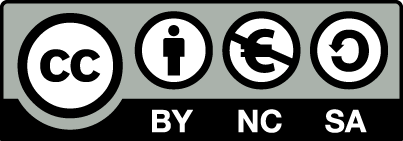 [1] http://creativecommons.org/licenses/by-nc-sa/4.0/ Ως Μη Εμπορική ορίζεται η χρήση:που δεν περιλαμβάνει άμεσο ή έμμεσο οικονομικό όφελος από την χρήση του έργου, για το διανομέα του έργου και αδειοδόχοπου δεν περιλαμβάνει οικονομική συναλλαγή ως προϋπόθεση για τη χρήση ή πρόσβαση στο έργοπου δεν προσπορίζει στο διανομέα του έργου και αδειοδόχο έμμεσο οικονομικό όφελος (π.χ. διαφημίσεις) από την προβολή του έργου σε διαδικτυακό τόποΟ δικαιούχος μπορεί να παρέχει στον αδειοδόχο ξεχωριστή άδεια να χρησιμοποιεί το έργο για εμπορική χρήση, εφόσον αυτό του ζητηθεί.Επεξήγηση όρων χρήσης έργων τρίτωνΔιατήρηση ΣημειωμάτωνΟποιαδήποτε αναπαραγωγή ή διασκευή του υλικού θα πρέπει να συμπεριλαμβάνει:Το Σημείωμα ΑναφοράςΤο Σημείωμα ΑδειοδότησηςΤη δήλωση Διατήρησης Σημειωμάτων Το Σημείωμα Χρήσης Έργων Τρίτων (εφόσον υπάρχει) μαζί με τους συνοδευόμενους υπερσυνδέσμους.Το περιεχόμενο του μαθήματος διατίθεται με άδεια Creative Commons εκτός και αν αναφέρεται διαφορετικά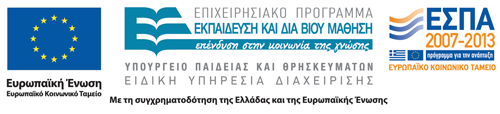 Το έργο υλοποιείται στο πλαίσιο του Επιχειρησιακού Προγράμματος «Εκπαίδευση και Δια Βίου Μάθηση» και συγχρηματοδοτείται από την Ευρωπαϊκή Ένωση (Ευρωπαϊκό Κοινωνικό Ταμείο) και από εθνικούς πόρους.Ανοικτά Ακαδημαϊκά ΜαθήματαΤεχνολογικό Εκπαιδευτικό Ίδρυμα ΑθήναςΤέλος ΕνότηταςΧρηματοδότησηΤο παρόν εκπαιδευτικό υλικό έχει αναπτυχθεί στα πλαίσια του εκπαιδευτικού έργου του διδάσκοντα.Το έργο «Ανοικτά Ακαδημαϊκά Μαθήματα στο ΤΕΙ Αθήνας» έχει χρηματοδοτήσει μόνο τη αναδιαμόρφωση του εκπαιδευτικού υλικού. Το έργο υλοποιείται στο πλαίσιο του Επιχειρησιακού Προγράμματος «Εκπαίδευση και Δια Βίου Μάθηση» και συγχρηματοδοτείται από την Ευρωπαϊκή Ένωση (Ευρωπαϊκό Κοινωνικό Ταμείο) και από εθνικούς πόρους.©Δεν επιτρέπεται η επαναχρησιμοποίηση του έργου, παρά μόνο εάν ζητηθεί εκ νέου άδεια από το δημιουργό.διαθέσιμο με άδεια CC-BYΕπιτρέπεται η επαναχρησιμοποίηση του έργου και η δημιουργία παραγώγων αυτού με απλή αναφορά του δημιουργού.διαθέσιμο με άδεια CC-BY-SAΕπιτρέπεται η επαναχρησιμοποίηση του έργου με αναφορά του δημιουργού, και διάθεση του έργου ή του παράγωγου αυτού με την ίδια άδεια.διαθέσιμο με άδεια CC-BY-NDΕπιτρέπεται η επαναχρησιμοποίηση του έργου με αναφορά του δημιουργού. Δεν επιτρέπεται η δημιουργία παραγώγων του έργου.διαθέσιμο με άδεια CC-BY-NCΕπιτρέπεται η επαναχρησιμοποίηση του έργου με αναφορά του δημιουργού. Δεν επιτρέπεται η εμπορική χρήση του έργου.διαθέσιμο με άδεια CC-BY-NC-SAΕπιτρέπεται η επαναχρησιμοποίηση του έργου με αναφορά του δημιουργού και διάθεση του έργου ή του παράγωγου αυτού με την ίδια άδεια. Δεν επιτρέπεται η εμπορική χρήση του έργου.διαθέσιμο με άδεια CC-BY-NC-NDΕπιτρέπεται η επαναχρησιμοποίηση του έργου με αναφορά του δημιουργού. Δεν επιτρέπεται η εμπορική χρήση του έργου και η δημιουργία παραγώγων του.διαθέσιμο με άδεια CC0 Public DomainΕπιτρέπεται η επαναχρησιμοποίηση του έργου, η δημιουργία παραγώγων αυτού και η εμπορική του χρήση, χωρίς αναφορά του δημιουργού.διαθέσιμο ως κοινό κτήμαΕπιτρέπεται η επαναχρησιμοποίηση του έργου, η δημιουργία παραγώγων αυτού και η εμπορική του χρήση, χωρίς αναφορά του δημιουργού.χωρίς σήμανσηΣυνήθως δεν επιτρέπεται η επαναχρησιμοποίηση του έργου.